Informationfor County Councillors3rd Quarter Road Casualties 2018Somerset County Council receives Personal Injury Collision data from the Police and, using GIS Collision Data software, Somerset Road Safety analyses the data to enable the identification and prioritisation of road safety improvements to reduce ongoing collision problems. The receipt, validation and processing of this data takes some time, and as part of this process summaries of injury collision data are produced for use across the authority. We are now in a position to release data covering the first nine months of 2018. Included within this information sheet is a copy of a summary data sheet for the first nine months of 2018, comprising an infographic and a summary table. The 2017 casualty review can be found on the Somerset Road Safety website using this link Somerset Road Casualty Review 2017.  The KSI and overall figures for the year so far show changes in the data, mostly a positive reduction. Although there have been some increases, it is worth noting that in some of the small data sets large percentage increases can arise from small changes. Overall casualty numbers in Somerset were 880 in the first three quarters  of 2018 compared to 2017, falling by approximately -20%. Despite falls in both KSI and Slight severity casualty numbers, Fatals remained at the 2017 level over the first three quarters of 2018.  Car user KSI casualties were 22% lower in 2018, falling from 90 to 77 and overall  figures falling by 152 casualties from 780 to 628.Motorcycle KSI casualties increased from 28 in 2017 to 31 in 2018, almost an 11% increase. Total motorcycle casualties however fell from 86 to 76, 13%. Pedal cycle KSI casualties demonstrated a decrease of 50%. Although appearing a large decrease this was actually a fall of 8, from 16 to 8. Overall cycle casualty numbers fell from 91 to 77, a decrease of 15%. Total pedestrian casualty numbers fell from 96 to 83, about 13%, and KSI numbers rose by almost 10%, from 11 to 12.   An assessment on casualty ages shows that there was a 38% fall in the number of 16-24 KSI whilst there was a 45% increase in those involving the 25 to 39 age group. The 40 to 59 years group saw a small drop of 3%, and the 60 and over group fell in number by 32%.  There was no change in the number of child KSI year on year. The above data is used in the prioritisation and updating of our road safety training and social media activity, and longer-term trends identified will result in changes to the road safety delivery programmes, and the monitoring of our Road Safety Strategy http://www.somersetroadsafety.org/page/road-safety-strategy/282/Promotion of road safety issues through education, training and publicity in the third quarter of 2018 meant that 5653 people (all age groups/road users) experienced face-to-face education through workshops, presentations, cycle training or vehicle checks. This included a number of Truck and Child Safety events. The team also delivered Bikeability to over 500 children. Social media streams also provided opportunities to educate and inform, with posts achieving 565,083 impressions and reach (the number of people who see our content or the number of times it was displayed), through Twitter, Facebook, Instagram and Youtube channels. 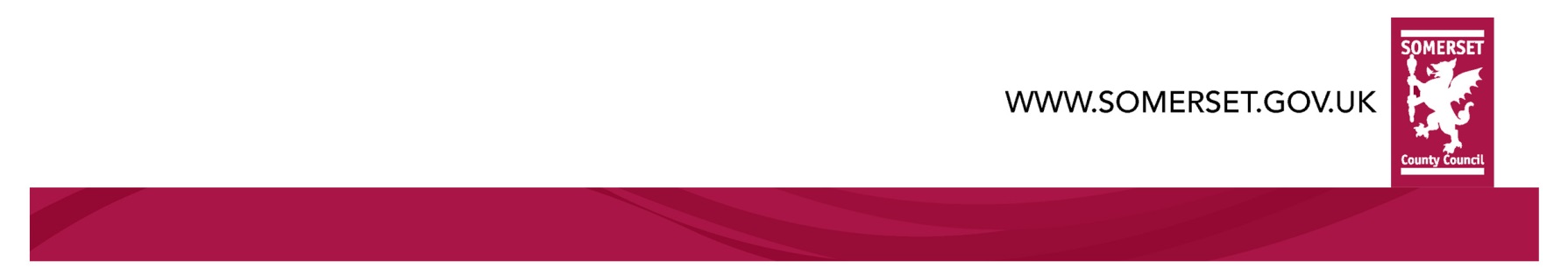 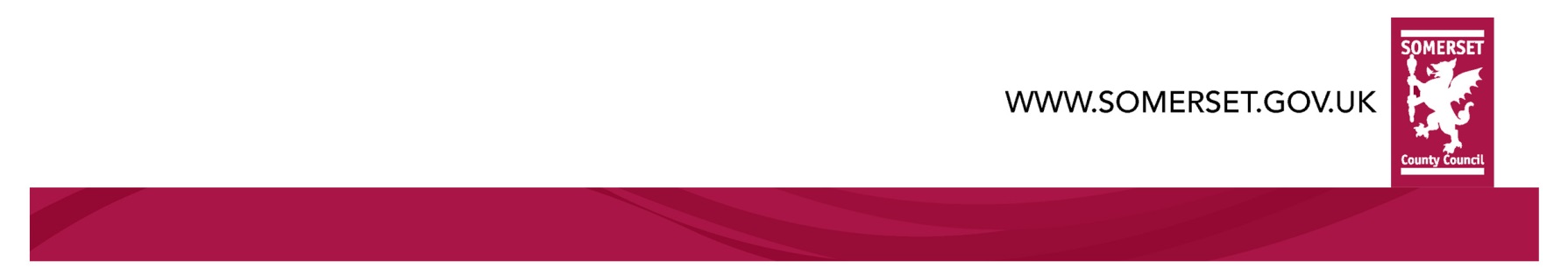 From:Matthew WardenDate: 25 February 2019To: All County Councillors and Senior OfficersFor more information please contact: Name: Matthew WardenEmail: mcwarden@somerset.gov.ukTel No.: 01823 359805